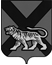 ТЕРРИТОРИАЛЬНАЯ ИЗБИРАТЕЛЬНАЯ КОМИССИЯ ГОРОДА СПАССКА-ДАЛЬНЕГОР Е Ш Е Н И Е30.11.2015			          г. Спасск-Дальний			    № 601/13916 ч. 33 мин.Об отказе в регистрации списка кандидатов, выдвинутого избирательным объединением региональным отделением политической партии «Российская партия пенсионеров за справедливость» в Приморском крае на досрочныхвыборах депутатов Думы городского округа Спасск-Дальнийседьмого созыва, назначенныхна 20 декабря 2015 годаПроверив соблюдение требований Федерального закона «Об основных гарантиях избирательных прав и права на участие в референдуме граждан Российской Федерации», Избирательного кодекса Приморского края  при выдвижении списка кандидатов региональным отделением политической партии «Российская партия пенсионеров за справедливость» в Приморском крае на досрочных выборах депутатов Думы городского округа Спасск-Дальний седьмого созыва, назначенных на 20 декабря 2015 года, и иных, необходимых для регистрации списка кандидатов документов, территориальная избирательная комиссия города Спасска-Дальнего установила следующее.В установленный Избирательным кодексом Приморского края срок Рабочей группой по приему и проверке подписных листов, созданной решением территориальной избирательной комиссии города Спасска-Дальнего от 30 октября 2015 года № 415/119, была проведена проверка достоверности данных, содержащихся в подписных листах с подписями избирателей, собранными в поддержку выдвижения списка кандидатов, выдвинутого региональным отделением политической партии «Российская партия пенсионеров за справедливость» в Приморском крае. По результатам проверки подписей в подписных листах эксперта межрайонного отдела МВД России «Спасский», а также уточненных сведений о гражданах, их документах, удостоверяющих личность и регистрацию по месту жительства, поступивших 26 ноября 2015 года в территориальную избирательную комиссию города Спасска-Дальнего из МРО № 2 УФМС РФ по ПК в ГО Спасск-Дальний, был составлен итоговый протокол, из которого следует, что к проверке было представлено 190 (сто девяносто) подписей, выявлено 30 (тридцать шесть) недействительных подписей (в соответствии с пунктом 3 части 11 статьи 45 Избирательного кодекса Приморского края  в папке № 1 в листах поддержки №№ 1, 14, 24, 49, 51, 70; в соответствии с пунктом 6 части 11 статьи 45 Избирательного кодекса Приморского края  в папке № 1 в листах поддержки №№ 2, 5, 8, 13, 15, 17, 18, 21, 22, 25, 26, 27, 29, 31, 33, 35, 62; в соответствии с пунктами 3 и 6 части 11 статьи 45 Избирательного кодекса Приморского края в папке № 1 в листах поддержки №№ 11, 19). Количество установленных достоверных подписей составило 160, что не соответствует количеству подписей избирателей – 173 подписи, необходимому для регистрации (0,5 % от числа избирателей округа) списка кандидатов на досрочных выборах депутатов Думы городского округа Спасск-Дальний седьмого созыва, установленному решением территориальной избирательной комиссии города Спасска-Дальнего от 30 октября 2015 года № 416/119.На основании вышеизложенного, в соответствии со статьями 26, 38 Федерального закона «Об основных гарантиях избирательных прав и права на участие в референдуме граждан Российской Федерации», статьями 26, 46 Избирательного кодекса Приморского края, на основании документов, представленных для выдвижения, регистрации списка кандидатов, выдвинутого региональным отделением политической партии «Российская партия пенсионеров за справедливость» в Приморском крае на досрочных выборах депутатов Думы городского округа Спасск-Дальний седьмого созыва, итогового протокола и ведомости по проверке достоверности подписей избирателей и данных об избирателях, поставивших свои подписи в поддержку выдвижения списка кандидатов, выдвинутого избирательным объединением, от 28 ноября 2015 года территориальная избирательная комиссия города Спасска-ДальнегоРЕШИЛА:Отказать 30 ноября 2015 года в регистрации списка кандидатов, выдвинутого региональным отделением политической партии «Российская партия пенсионеров за справедливость» в Приморском крае на досрочных выборах депутатов Думы городского округа Спасск-Дальний седьмого созыва, назначенных на 20 декабря 2015 года.Копию настоящего решения выдать уполномоченному представителю регионального отделения политической партии «Российская партия пенсионеров за справедливость» в Приморском крае.Уведомить дополнительный офис № 0243 Приморского отделения 8635 ПАО «Сбербанк России», расположенный по адресу: Приморский край, г. Спасск-Дальний, ул. Ленинская, 42, о необходимости прекратить все финансовые операции по специальному избирательному счету регионального отделения политической партии «Российская партия пенсионеров за справедливость» в Приморском крае.Направить настоящее решение в Избирательную комиссию Приморского края.Разместить настоящее решение на официальном сайте городского округа Спасск-Дальний в разделе «ТИК» в информационно-коммуникационной сети Интернет.Председатель комиссии                                                              С. А. ЧеревиковаСекретарь  комиссии                                                                     Е.Г. Бондаренко